АДМИНИСТРАЦИЯ БАБУШКИНСКОГО МУНИЦИПАЛЬНОГО ОКРУГА ВОЛОГОДСКОЙ ОБЛАСТИПОСТАНОВЛЕНИЕ19.03.2024 года	                                                                                                        № 214с.им. БабушкинаО присвоении адреса объекту недвижимого имущества 	Руководствуясь пунктом 27 статьи 16 Федерального Закона от 06.10.2003 года №131-ФЗ «Об общих принципах организации местного самоуправления в Российской Федерации», постановлением Правительства Российской Федерации от 19.11.2014 года №1221 «Об утверждении Правил присвоения, изменения и аннулирования адресов» (с изменениями и дополнениями), Уставом Бабушкинского муниципального округа Вологодской области,	ПОСТАНОВЛЯЮ:	1. Присвоить объекту недвижимого имущества -  жилому дому, расположенному на земельном участке с кадастровым номером 35:15:0101017:9,  адрес: «Российская Федерация, Вологодская область,  муниципальный округ Бабушкинский, село им. Бабушкина, улица Юбилейная, дом 59».	2. Настоящее постановление вступает в силу со дня подписания.	3. Контроль за исполнением настоящего постановления оставляю за собой.Глава округа                                                                                              Т.С. Жирохова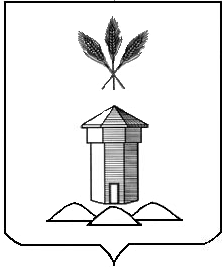 